Curriculum vitae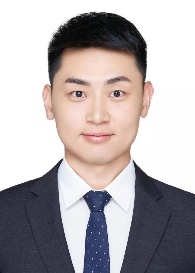 Name: Jianqiang LanBirthdate: Feb. 1, 1993Contact information: No.58 Renmin Avenue,Haikou, Hainan, China 570228Email: lanjqiang@hainanu.edu.cnTelephone: (86) 17889843943Education:Undergraduate: Biotechnology, 2010-2014. Department of Biotechnology, College of Agriculture, Hainan University. Haikou 570228, P. R. China.Master: Biochemistry and Molecular Biology, 2014-2016. Institute of Tropical Agriculture and Forestry, Hainan University. Haikou 570228, P. R. China.Ph.D.: Biochemistry and Molecular Biology, 2016-present. School of Life and Pharmaceutical Sciences, Hainan University. Haikou 570228, P. R. China.Visiting Ph.D. Student: Entomology, 2019-present. Department of Entomology, University of California, Riverside. Riverside 92507, CA, USAAwards and honors:Excellent Graduate Student by Hainan University, Haikou, P. R. China, 2019Chinese Government Scholarship by China Scholarship Council, P. R. China, 2019National Scholarship by Ministry of Education of the P. R. China, 2018National Encouragement Scholarship by Education Department of Hainan Province, 2013The Second Prize Scholarship by Hainan University, Haikou, P. R. China, 2011Merit Student by Hainan University, Haikou, P. R. China, 2011Certification of honor and appreciation for Lan, J., 2017. At the 5th International Forum for Surveillance and Control of Mosquito and Mosquito Borne Diseases, Nanjing, P. R. china, 2017Excellent Paper Award for Lan, J., 2018. At the 7th International Forum for Sustainable Vector Management, Ningbo, P. R. china, 2018Excellent Report Award for Lan, J., 2018. At the 7th International Forum for Sustainable Vector Management, Ningbo, P. R. china, 2018Certification of honor and appreciation for Lan, J., 2019. At the 6th International Forum for Surveillance and Control of Mosquito and Mosquito Borne Diseases, Xiamen, P. R. china, 2019Practice experience:Institute of Tropical Bioscience and Biotechnology, Chinese Academy of Tropical Agricultural Science, Haikou 571101, P. R. China. Trainee: May 2012-Sept., 2012.Journal of Zhejiang university-SCIENCE B, Haikou 571101, P. R. China. Part time editor: Feb., 2017-Dec., 2017.Publications and Patent:Lan, J., Liu, Z., Liao, C., Merkler, D., Han, Q and Li, J. A Study for Therapeutic Treatment against Parkinson’s disease via Chou’s 5-steps Rule. Current Topics in Medicinal Chemistry,2019, 19:1-16.Lan, J., Wang M., Ding S., et al. Simultaneous detection of carbofuran and 3-hydroxy-carbofuran in vegetables and fruits by broad-specific monoclonal antibody-based ELISA. Food and Agricultural Immunology, 2019, 30(1): 1085-1096.Lan, J., Zhao, H., Jin, X., Guan, H., Song, Y., Fan, Y., et al., Development of a monoclonal antibody-based immunoaffinity chromatography and a sensitive immunoassay for detection of spinosyn A in milk, fruits, and vegetables. Food Control, 2019, 95:196-205.Lan, J., Ren, X., Liao, C., Cheng, J., Wu, Y., Wang, W., et al., Effects of ivermectin and spinetoram on the yellow fever mosquitoes, Aedes aegypti. Chinese Journal of Veterinary Medicine, 2016, (12):7-9.Liao, C., Lan, J., Zhang, L., Han, Q., Zika virus-new threat to the health of human and animal, Chinese Journal of Veterinary Medicine, 2016, 52(04):64-76.Yang, C., Zhang, L., Han, Q., Liao, C., Lan, J., & Ding, H., et al., Kynurenine aminotransferase 3/glutamine transaminase l/cysteine conjugate beta-lyase 2 is a major glutamine transaminase in the mouse kidney. Biochemistry & Biophysics Reports, 2016, 8:234-241.PatentZhao, H., Lan, J., et al., Antibodies that can simultaneously recognize carbofuran and its metabolites and their preparation methods and applications, 201910239341.7, March 27, 2019Han, Q., Zhao, H., Lan, J., et al., A hapten of spinosad and its preparation methods and appilication. Patent number: ZL201710158823.0, July 21, 2017Meeting:Lan, J., A CRISPR/cas9 mediated mutation in nicotinic acetylcholine receptor a6 confers resistance to spinosad in Aedes aegypti. The 6th international forum for surveillance and control of mosquito and mosquito borne diseases. Xiamen, China, April 27-30, 2019. Oral report in EnglishLan, J., Mutation in nicotinic acetylcholine receptor a6 using CRISPR/cas9 in Aedes aegypti confers resistance to spinosad. The 2nd forum for prevention and control of tropical vector-borne diseases and vectors. Boao, China, April 8-10, 2019. Oral reportLan, J., Development of a monoclonal antibody-based immunoaffinity chromatography and a sensitive immunoassay for detection of spinosyn A. The 7th International Forum for Sustainable Vector Management. Ningbo, China, October 22-24, 2018. Oral reportLan, J., Study on the mechanism of metabolism of spinosad in Aedes aegypti. The 1st forum for prevention and control of tropical vector-borne diseases and vectors. Haikou, China, April 21-24, 2018. Oral reportLan, J., A sensitive indirect competitive enzyme-linked immunosorbert assay to determine spinosad, a larvicide of mosquitoes. The 5th international forum for surveillance and control of mosquito and mosquito borne diseases. Nanjing, China, May 22-24, 2017. Oral report in EnglishProject (Take charge of):the project of Postgraduate innovation research project of general higher education in Hainan province, master, 2015(hys2015-06).the Graduate student practice innovation project of Hainan University, master, 2015the project of Postgraduate innovation research project of general higher education in Hainan province, Ph.D, 2017(hyb2017-24).